January 10, 2017Ms. Michelle CastroDynamis Energy LLC9149 SW 49th PL Ste L101Gainsville FL  32608					RE:	Bond Continuation Certificate						Dynamis Energy LLC						Docket Number A-2013-2354759Dear Ms. Castro:Please find under cover of this letter the financial instrument filed on behalf of Dynamis Energy LLC because it is a copy and not acceptable.  The Commission requires a supplier to file an original bond, letter of credit, continuation certificate, amendment, or other financial instrument as part of a supplier’s licensing requirements under Section 2809(c) of the Pennsylvania Public Utility Code, including naming the Pennsylvania Public Utility Commission as the beneficiary or obligee of the security instrument along with all other required information on the document. The enclosed Continuation Certificate does not have a "wet ink" original signature or raised seal. Additionally, the enclosed Continuation Certificate does not name “Pennsylvania Public Utility Commission” as the Obligee.  This letter is being sent to the address listed for Dynamis Energy LLC on the Continuation Certificate.  The Main Mailing Address on file with the Commission includes a note that a previous communication was returned as undeliverable.  Neither of these addresses match the return address on the Continuation Certificate’s mailing label.  Please note that you are required to notify the Commission of any changes in contact information.Please file the corrected, originally signed and sealed security instrument with my office within 20 days of the date of this letter, preferably by overnight delivery.  Sincerely,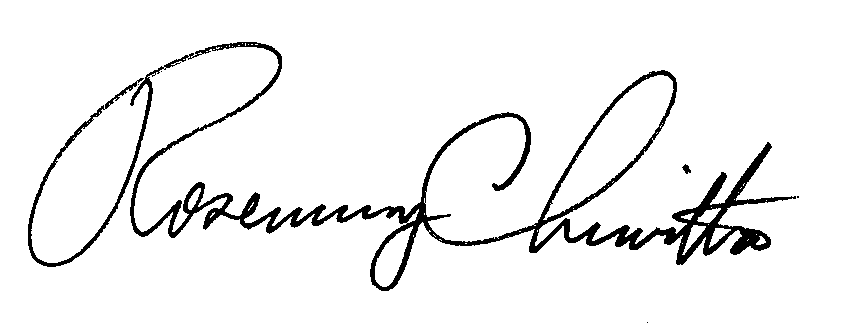 Rosemary ChiavettaSecretary of the CommissionEnclosuresRC:alw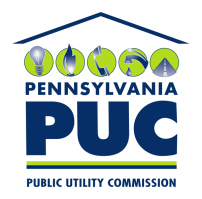  PUBLIC UTILITY COMMISSION400 North Street, Keystone Building, Second FloorHarrisburg, Pennsylvania  17120IN REPLY PLEASE REFER TO OUR 